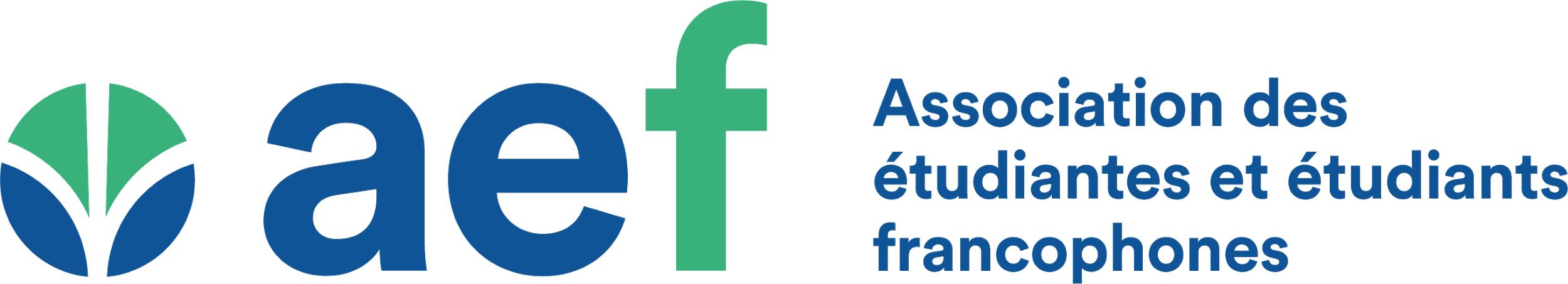 Formulaire de mise en candidature pour l’élection générale de l’Association des étudiantes et étudiants francophonesIMPORTANT : Seuls les membres de l’AEF sont éligibles pour déposer leur candidature pour un poste. Veuillez remplir le formulaire en lettres moulées. Les formulaires complétés doivent être remis au bureau de l’AEF (P-213) au plus tard à 15 h, le 9 mars 2020. Les élections se feront pas vote électronique le 18 mars 2020.Je, ___________________________________, me présente au poste de : PrésidenceVice-présidence politiqueVice-présidence socioculturelle et des servicesSénateur universitaireDélégué aux médias francophones de l’Université Laurentienne  Déléguée aux affaires des femmesDélégué aux étudiants LGBTQ+Délégué aux affaires hors campusDélégué aux affaires des résidencesDélégué aux étudiants internationauxDélégué aux étudiants autochtonesDélégué aux minorités visiblesDélégué à la faculté des sciences socialesDélégué à la faculté des humanitésDélégué à la faculté de santéDélégué à la faculté des sciences et génie Délégué à la faculté des écoles professionnelles Délégué à la faculté de management Délégué à l’école d’architecture du Conseil des déléguées et délégués (CDD) de l’Association des étudiantes et étudiants francophones pour l’année 2019-2020. Tous les postes ont des mandats de même durée, soit du 1er mai 2020 au 30 avril 2021. Voici les noms de dix (10) membres de l’Association des étudiantes et étudiants francophones qui appuient ma candidature : Nom :							          Numéro étudiant :1. __________________________ 		________________2. __________________________ 		________________3. __________________________ 		________________4. __________________________ 		________________5. __________________________ 		________________6. __________________________ 		________________7. __________________________ 		________________8. __________________________ 		________________9. __________________________ 		________________10. _________________________ 		________________Note : Les noms et numéros étudiants ne sont nécessaires que pour assurer le statut de membre des étudiant(e)s appuyant la candidature. Cette information restera confidentielle et ne sera aucunement divulguée, partagée ou rendue publique. ______________________________ 	_________________________________Signature du (de la) candidat(e) 		Courriel (Laurentienne) _____________________________ 	            _________________________________ Numéro étudiant 				No de téléphone_________________________		_________________________________Signature de la Présidence d’élection	Date de réception du formulaire En signant ce formulaire, un(e) candidat(e) s’engage de respecter les règles et procédures par rapport aux élections, telles que décrites dans les Règlements administratifs de l’AEF.